[ а р а р                                                                     ПОСТАНОВЛЕНИЕ20 сентябрь  2018- й.                          №53                     20 сентября  2018 г.О признании адреса присвоенным.Руководствуясь Федеральным законом от 06.10.2003 № 131-ФЗ "Об общих принципах организации местного самоуправления в Российской Федерации", Федеральным законом от 28.12.2013 № 443-ФЗ "О федеральной информационной адресной системе и о внесении изменений в Федеральный закон "Об общих принципах организации местного самоуправления в Российской Федерации", Постановление Правительства РФ от 22.05.2015 № 492 "О составе сведений об адресах, размещаемых в государственном адресном реестре, порядке межведомственного информационного взаимодействия при ведении государственного адресного реестра, о внесении изменений и признании утратившими силу некоторых актов Правительства Российской Федерации", ПОСТАНОВЛЯЮ:1. Признать присвоенными следующие адреса:-  Адрес здания с кадастровым номером 02:51:150101:586 – 452227, Российская Федерация, Республика Башкортостан, Чекмагушевский муниципальный район, Сельское поселение Юмашевский сельсовет, село Юмашево, улица Мира, здание 1;-  Адрес жилого дома с кадастровым номером 02:51:150101:430 – 452227, Российская Федерация, Республика Башкортостан, Чекмагушевский муниципальный район, Сельское поселение Юмашевский сельсовет, село Юмашево, улица Мира, дом 2;- Адрес жилого дома с кадастровым номером 02:51:150101:511 – 452227, Российская Федерация, Республика Башкортостан, Чекмагушевский муниципальный район, Сельское поселение Юмашевский сельсовет, село Юмашево, улица Мира, дом 3;- Адрес жилого дома с кадастровым номером 02:51:150101:529 – 452227, Российская Федерация, Республика Башкортостан, Чекмагушевский муниципальный район, Сельское поселение Юмашевский сельсовет, село Юмашево, улица Мира, дом 4;- Адрес жилого дома с кадастровым номером 02:51:150902:82 – 452227, Российская Федерация, Республика Башкортостан, Чекмагушевский муниципальный район, Сельское поселение Юмашевский сельсовет, село Юмашево, улица Мира, дом 5а;- Адрес жилого дома с кадастровым номером 02:51:150101:530 – 452227, Российская Федерация, Республика Башкортостан, Чекмагушевский муниципальный район, Сельское поселение Юмашевский сельсовет, село Юмашево, улица Мира, дом 6;- Адрес жилого дома с кадастровым номером 02:51:150101:405 – 452227, Российская Федерация, Республика Башкортостан, Чекмагушевский муниципальный район, Сельское поселение Юмашевский сельсовет, село Юмашево, улица Мира, дом 8;- Адрес здания с кадастровым номером 02:51:150101:404 – 452227, Российская Федерация, Республика Башкортостан, Чекмагушевский муниципальный район, Сельское поселение Юмашевский сельсовет, село Юмашево, улица Мира, здание 11;- Адрес жилого дома с кадастровым номером 02:51:150101:509 – 452227, Российская Федерация, Республика Башкортостан, Чекмагушевский муниципальный район, Сельское поселение Юмашевский сельсовет, село Юмашево, улица Мира, дом 12;- Адрес жилого дома с кадастровым номером 02:51:150101:431 – 452227, Российская Федерация, Республика Башкортостан, Чекмагушевский муниципальный район, Сельское поселение Юмашевский сельсовет, село Юмашево, улица Мира, дом 14;- Адрес жилого дома с кадастровым номером 02:51:150101:432 – 452227, Российская Федерация, Республика Башкортостан, Чекмагушевский муниципальный район, Сельское поселение Юмашевский сельсовет, село Юмашево, улица Мира, дом 14а;- Адрес жилого дома с кадастровым номером 02:51:150101:398 – 452227, Российская Федерация, Республика Башкортостан, Чекмагушевский муниципальный район, Сельское поселение Юмашевский сельсовет, село Юмашево, улица Мира, дом 15;- Адрес жилого дома с кадастровым номером 02:51:150101:399 – 452227, Российская Федерация, Республика Башкортостан, Чекмагушевский муниципальный район, Сельское поселение Юмашевский сельсовет, село Юмашево, улица Мира, дом 16; - Адрес жилого дома с кадастровым номером 02:51:150101:433 – 452227, Российская Федерация, Республика Башкортостан, Чекмагушевский муниципальный район, Сельское поселение Юмашевский сельсовет, село Юмашево, улица Мира, дом 17;- Адрес жилого дома с кадастровым номером 02:51:150101:619 – 452227, Российская Федерация, Республика Башкортостан, Чекмагушевский муниципальный район, Сельское поселение Юмашевский сельсовет, село Юмашево, улица Мира, дом 19;- Адрес жилого дома с кадастровым номером 02:51:150101:566 – 452227, Российская Федерация, Республика Башкортостан, Чекмагушевский муниципальный район, Сельское поселение Юмашевский сельсовет, село Юмашево, улица Мира, дом 20;- Адрес жилого дома с кадастровым номером 02:51:150101:400 – 452227, Российская Федерация, Республика Башкортостан, Чекмагушевский муниципальный район, Сельское поселение Юмашевский сельсовет, село Юмашево, улица Мира, дом 22;- Адрес жилого дома с кадастровым номером 02:51:150101:564 – 452227, Российская Федерация, Республика Башкортостан, Чекмагушевский муниципальный район, Сельское поселение Юмашевский сельсовет, село Юмашево, улица Мира, дом 23;- Адрес жилого дома с кадастровым номером 02:51:150101:598 – 452227, Российская Федерация, Республика Башкортостан, Чекмагушевский муниципальный район, Сельское поселение Юмашевский сельсовет, село Юмашево, улица Мира, дом 24;- Адрес жилого дома с кадастровым номером 02:51:150101:554 – 452227, Российская Федерация, Республика Башкортостан, Чекмагушевский муниципальный район, Сельское поселение Юмашевский сельсовет, село Юмашево, улица Мира, дом 25;- Адрес жилого дома с кадастровым номером 02:51:150101:611 – 452227, Российская Федерация, Республика Башкортостан, Чекмагушевский муниципальный район, Сельское поселение Юмашевский сельсовет, село Юмашево, улица Мира, дом 26;- Адрес жилого дома с кадастровым номером 02:51:150101:623 – 452227, Российская Федерация, Республика Башкортостан, Чекмагушевский муниципальный район, Сельское поселение Юмашевский сельсовет, село Юмашево, улица Мира, дом 27;- Адрес жилого дома с кадастровым номером 02:51:150101:401 – 452227, Российская Федерация, Республика Башкортостан, Чекмагушевский муниципальный район, Сельское поселение Юмашевский сельсовет, село Юмашево, улица Мира, дом 28;- Адрес жилого дома с кадастровым номером 02:51:150101:534 – 452227, Российская Федерация, Республика Башкортостан, Чекмагушевский муниципальный район, Сельское поселение Юмашевский сельсовет, село Юмашево, улица Мира, дом 30;- Адрес жилого дома с кадастровым номером 02:51:150101:596 – 452227, Российская Федерация, Республика Башкортостан, Чекмагушевский муниципальный район, Сельское поселение Юмашевский сельсовет, село Юмашево, улица Мира, дом 31;- Адрес жилого дома с кадастровым номером 02:51:150101:624 – 452227, Российская Федерация, Республика Башкортостан, Чекмагушевский муниципальный район, Сельское поселение Юмашевский сельсовет, село Юмашево, улица Мира, дом 32;- Адрес жилого дома с кадастровым номером 02:51:150101:434 – 452227, Российская Федерация, Республика Башкортостан, Чекмагушевский муниципальный район, Сельское поселение Юмашевский сельсовет, село Юмашево, улица Мира, дом 33;- Адрес жилого дома с кадастровым номером 02:51:150101:402 – 452227, Российская Федерация, Республика Башкортостан, Чекмагушевский муниципальный район, Сельское поселение Юмашевский сельсовет, село Юмашево, улица Мира, дом 34;- Адрес жилого дома с кадастровым номером 02:51:150101:403 – 452227, Российская Федерация, Республика Башкортостан, Чекмагушевский муниципальный район, Сельское поселение Юмашевский сельсовет, село Юмашево, улица Мира, дом 36;- Адрес жилого дома с кадастровым номером 02:51:150101:565 – 452227, Российская Федерация, Республика Башкортостан, Чекмагушевский муниципальный район, Сельское поселение Юмашевский сельсовет, село Юмашево, улица Мира, дом 37;- Адрес жилого дома с кадастровым номером 02:51:150101:366 – 452227, Российская Федерация, Республика Башкортостан, Чекмагушевский муниципальный район, Сельское поселение Юмашевский сельсовет, село Юмашево, улица Мира, дом 38;- Адрес жилого дома с кадастровым номером 02:51:150101:625 – 452227, Российская Федерация, Республика Башкортостан, Чекмагушевский муниципальный район, Сельское поселение Юмашевский сельсовет, село Юмашево, улица Мира, дом 40.2. Контроль за исполнением настоящего Постановления оставляю за собой.Глава сельского поселения                                   Р.Х. Салимгареева.БАШ[ОРТОСТАН  РЕСПУБЛИКА]ЫСА[МА{ОШ  РАЙОНЫмуниципаль районЫНЫ@ЙОМАШ АУЫЛ СОВЕТЫАУЫЛ  БИЛ^м^]ЕХАКИМИ^ТЕ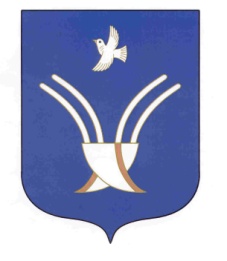 Администрациясельского поселенияЮмашевский сельсоветмуниципального района Чекмагушевский район Республики Башкортостан